PROGRAMA MANUNET-2019GUIA PARA LA JUSTIFICACIÓN DE PROYECTOSDE I+D+I EN COOPERACIÓN INTERNACIONALÍNDICEINTRODUCCIÓNINCIDENCIAS POSTERIORES A LA CONCESIÓNPrórrogas de ejecución y acreditación.Pagos a cuenta o fraccionados.Modificaciones.Empresas vinculadasCONDICIONES FINALES-PAGO DE LA SUBVENCIÓNACTIVIDAD DEL PROYECTOINVERSIÓN Y GASTOS REALIZADOSGASTOS DEL PROYECTOOFERTAS ALTERNATIVASJUSTIFICACIÓN DEL PROYECTOREQUISITOS CONTABLES (novedad importante)PUBLICIDADSITUACIONES TRIBUTARIAS Y ANTE LA SEGURIDAD SOCIALOBLIGACIONES GENÉRICAS DEL BENEFICIARIO.NORMATIVA APLICABLEMODELO CUENTA JUSTIFICATIVAPARTICULARIDADES EN LOS INCUMPLIMIENTOS Y PRÓRROGAS, A TENER EN CUENTA.INTRODUCCIÓN Esta guía facilita a los beneficiarios la justificación necesaria de sus proyectos, mediante instrucciones para la presentación de la documentación requerida para la línea de subvenciones dirigidas a empresas asturianas para la financiación de proyectos de I+D+i en Cooperación internacional, en el marco de las redes ERA.NET (BOPA nº 227 de 30 de septiembre de 2014). Estas instrucciones rigen exclusivamente para las actividades subvencionadas en el marco de la convocatoria de la ERA-NET MANUNET (BOPA nº 130 de 8 de julio de 2019) para el 2019.El contenido de estas instrucciones en ningún caso sustituye a la normativa aplicable –tanto autonómica, nacional como comunitaria- donde se encuentran detallados todos los requisitos y normas que serán de OBLIGADO CUMPLIMIENTO para el cobro final de la ayuda.INCIDENCIAS POSTERIORES A LA CONCESIÓNPRÓRROGAS DE EJECUCIÓN Y ACREDITACIÓNLos plazos concedidos para la ejecución y acreditación del proyecto, podrá ampliarse hasta en la mitad del inicialmente concedido si las circunstancias lo aconsejan y con ello no se perjudica a terceros, siempre que la solicitud de aplazamiento haya sido presentada antes de la expiración del plazo inicial. PAGOS A CUENTA O FRACCIONADOSDe forma excepcional, las subvenciones se podrán hacer efectivas mediante los siguientes mecanismos:Se podrá autorizar, por Resolución del Presidente del IDEPA, el abono anticipado de hasta el 80% de la ayuda concedida. Para hacerse efectivo el pago anticipado se requerirá la previa presentación en el IDEPA del correspondiente aval. Pagos a cuenta o fraccionados (previa justificación de inversión realizada), que consistirán en el pago fraccionado del importe total de la subvención, siempre que el objeto de la subvención admita fraccionamiento, porque sea susceptible de utilización o aprovechamiento separado. Debe ser superior al 50% de la subvención concedida e inferior o igual al 80%. Solo admisible una solicitud. MODIFICACIONESEn el caso de existir modificaciones justificadas en alguno de los conceptos subvencionables, cambios de titularidad mediante fusión, absorción, transformación o segregación, o ubicación, y siempre y cuando no se altere el objeto del proyecto subvencionado ni las cuantías, el beneficiario estará obligado a comunicar y solicitar la aprobación de dichas modificaciones antes de la expiración del plazo de ejecución establecido.EMPRESAS VINCULADASSiempre que se decida contratar la realización de alguna parte de la inversión subvencionable con empresas o entidades vinculadas al beneficiario de la ayuda, sin que haya sido autorizada dicha contratación en la Resolución de concesión, deberá solicitarse la autorización del IDEPA, antes de realizar dicha contratación y acompañando dicha solicitud de la documentación necesaria para su valoración (según lo establecido en el formulario de solicitud), sólo será posible la subcontratación con Centros Tecnológicos.CONDICIONES FINALES – PAGO DE LA SUBVENCIÓNAntes de pasar a detallar la documentación técnica y administrativa que el beneficiario deberá presentar, con el fin de que se pueda abonar la ayuda concedida, es importante tener en cuenta las siguientes consideraciones:Plazo de ejecución: El beneficiario deberá realizar el proyecto en el período comprendido entre la fecha de la solicitud de ayuda y la fecha de finalización del plazo que se establezca en la Resolución de concesión, entendiendo lo anterior en el sentido de que las inversiones/gastos se encuentren facturadas. Plazo de justificación: Finalizado el plazo de ejecución, la empresa dispone de 2 meses para presentar la documentación acreditativa de la realización del proyecto. Se considerará gasto realizado el que ha sido efectivamente pagado con anterioridad a la finalización del plazo de justificación. Cuenta Justificativa: La justificación y pago efectivo de las inversiones/gastos, así como la declaración de las actividades realizadas objeto de la ayuda, la financiación del proyecto y su aplicación, se acreditarán con la presentación de la correspondiente cuenta justificativa, en la que se especificarán los citados elementos y el desglose de cada uno de los gastos incurridos, según modelo adjunto. Con el fin de mejorar el proceso de justificación de las subvenciones concedidas, a continuación se presentan algunas consideraciones sobre la documentación justificativa y los criterios de certificación de los expedientes.ACTIVIDAD DEL PROYECTOSe podrán subcontratar las actuaciones subvencionadas hasta un máximo del 50% del importe de la actividad subvencionada, siempre que sea de acuerdo con lo establecido en el artículo 29 de la Ley de Subvenciones y el artículo 68.2 del Real Decreto 887/2006 por el que se aprueba su Reglamento. En el caso de no haber prestado la autorización al IDEPA para comprobar los IAEs de la empresa en la solicitud, o bien en el caso de empresas de nueva creación o de diversificación de la actividad actual, se necesitará el envío de copia del alta en el IAE correspondiente.El beneficiario deberá haber realizado la actividad para la que se concedió la subvención dentro del plazo de ejecución de la realización del proyecto. INVERSIÓN Y GASTOS REALIZADOSLa inversión y gastos subvencionables se compone de todos o algunos de los siguientes conceptos: a) Gastos de personal propio (investigadores y técnicos)b) Costes de instrumental y equipo (amortización)c) Costes de investigación contractual, conocimientos técnicos y patentes adquiridas u obtenidas por licencia de fuentes externasd) Costes de material, suministros y productos similarese) Gastos de viajes y alojamientos internacionales derivados de la ejecución del proyecto.f) Coste del informe del auditor de cuentas para la revisión de la cuenta justificativa del proyectog) Gastos derivados de la gestión del proyecto cuando la empresa local actúe de coordinadora. h) Costes de personal en comisión de servicio de organismos de investigación o gran empresa (sólo para PYMES)GASTOS DEL PROYECTO Los gastos realizados estarán relacionados con las actividades del proyecto Solo se admitirán los gastos de personal contratado directamente por el beneficiario con categoría profesional en los grupos de cotización 1, 2 ó 3 o bien accionistas de la sociedad que prestan sus servicios de forma regular a la empresa No son subvencionables impuestos, cargas o gravámenes No se admiten gastos cuyo objetivo esté orientado al cumplimiento de requisitos legales, la mera renovación de equipos o certificados, equipamiento de segunda mano, bienes financiados mediante leasing, renting u otras fórmulas financieras que no garanticen la titularidad de los bienes por parte del solicitante. Conforme a lo establecido en el artículo 125, apartado 3. f) del Reglamento (UE) n.º 1303/2013 del Parlamento Europeo y del Consejo de 17 de diciembre de 2013, por el que se establecen disposiciones comunes relativas a los Fondos Estructurales y de Inversión Europeos, no son subvencionables los proyectos que incluyan actividades que eran parte de una operación cofinanciada por los Fondos Estructurales y de Inversión Europeos (Fondos EIE), que haya sido o hubiera debido ser objeto de un procedimiento de revocación y reintegro conforme al artículo 71 del citado Reglamento, a raíz de la relocalización de una actividad productiva fuera de la zona del programa.OFERTAS ALTERNATIVASSe deberá acreditar la presentación de ofertas alternativas, en los términos establecidos en el art. 31 de la Ley 38/2003, en los casos en los que no se requirió en la solicitud de la ayuda, por haberse producido cambios en las inversiones y gastos inicialmente presentados.En todo caso deben contener la descripción de la inversión o gasto, fecha de emisión o consulta, y la identificación del remitente como empresario.Se considera documento válido para la justificación de una oferta: factura-proforma, presupuesto, precio en página web del posible proveedor, consulta por correo electrónico, etc.JUSTIFICACIÓN DEL PROYECTOJunto a la documentación de la Cuenta Justificativa se aportara Informe del Auditor de Cuentas (que igualmente debe facturarse y pagarse dentro de los plazos establecidos para ser subvencionado) inscrito como ejerciente en el Registro Oficial de Auditores de Cuentas dependiente del Instituto de Contabilidad y Auditoría de CuentasEl Auditor de Cuentas que lleve a cabo la revisión de la cuenta justificativa deberá realizar la misma conforme a lo dispuesto en la Orden EHA/1434/2007, de 17 de mayo, por la que se aprueba la norma de actuación de los auditores de cuentas en la realización de los trabajos de revisión de cuentas justificativas de subvenciones, en el ámbito del sector público estatal, previstos en el artículo 74 del Reglamento de la Ley 38/2003, de 17 de noviembre, General de Subvenciones, aprobado mediante Real Decreto 887/2006, así como de conformidad con el Decreto 70/2004, de 10 de septiembre, por el que se desarrolla el régimen de control interno ejercido por la Intervención General del Principado de Asturias. En aquellos casos en que el beneficiario esté obligado a auditar sus cuentas anuales por un auditor sometido a la Ley 19/1988, de 12 de julio, de Auditoría de Cuentas, la revisión de la cuenta justificativa se llevará a cabo por el mismo auditor.En aquellos casos en que el beneficiario esté obligado a auditar sus cuentas anuales por un auditor sometido a la Ley 22/2015, de 20 de julio, de Auditoría de Cuentas, la revisión de la cuenta justificativa se llevará a cabo por el mismo auditor. En el supuesto en que el beneficiario no esté obligado a auditar sus cuentas anuales, la designación del auditor de cuentas será realizada por él.REQUISITOS CONTABLESLa empresa beneficiaria deberá llevar un sistema de contabilidad aparte o asignar un código contable adecuado a todas las transacciones relacionadas con el proyecto, de acuerdo a lo establecido con el punto sexto de la base reguladora decimoquinta y asimismo, en el artículo 125 apartado 4.b del Reglamento UE nº 1303/2013. La obligación de llevar a cabo un sistema de contabilidad separada (art. 4.k del Reglamento UE 1042/2014) o aparte (art. 124.4b del Reglamento UE 1303/2013), se realizará teniendo en cuenta las normas de contabilidad nacional, sin que en ningún caso, el término “sistema de contabilidad separada” exija llevar dos contabilidades distintas al beneficiario. ¿Cómo se puede llevar una “contabilidad separada” o asignar un “código contable adecuado”?A) Creando un código contable específico (a través de subcuentas) con la denominación que se crea conveniente, incluyendo uno o varios dígitos, que determine de forma unívoca la pertenencia al proyecto de cada concepto de gasto imputado al mismo (es decir en el % de asignación dado en la justificación, el resto de gastos se contabilizarían en sus cuentas contables genéricas junto al resto).Supongamos que el IDEPA ha concedido una subvención (expediente IDE/2017/000999) para un proyecto cuyos gastos subvencionables consisten en: gastos de personal (nóminas y seguridad social a cargo de la empresa o facturas de servicios prestados por los administradores) para el desarrollo del proyecto, equipos para I+D+i, compra de materiales o suministros, gastos de patentes y propiedad industrial, gastos de material publicitario, y gastos de viajes /ferias comerciales.Ejemplo 1 de código contable específico a utilizar en este proyecto. Se decide incluir la cifra 1 en el dígito quinto (suponiendo una codificación de nueve dígitos) de cada una de las cuentas de los gastos correspondientes al proyecto. Posible código contable asignado a cada una de los gastos del proyecto del ejemplo:Nóminas:								640010000Seguridad social a cargo de la empresa:					642010000Facturas de servicios prestados por los administradores:			623010000Equipos para I+D+i							212010000Materiales o suministros:							602010000Patentes y propiedad industrial:						203010000Material publicitario:							627010000Viajes o ferias comerciales:						627010000Ejemplo 2 de código contable específico a utilizar en este proyecto. Se decide incluir las tres últimas cifras del número de expediente (999) en los dígitos cuarto, quinto y sexto (suponiendo una codificación de nueve dígitos) de cada una de las cuentas de los gastos correspondientes al proyecto.Posible código contable asignado a cada una de los gastos del proyecto del ejemplo:Nóminas:								640999000Seguridad social a cargo de la empresa:					642999000Facturas de servicios prestados por los administradores:			623999000Equipos para I+D+i							212999000Materiales o suministros:							602999000Patentes y propiedad industrial:						203999000Material publicitario:							627999000Viajes o ferias comerciales:						627999000Ejemplo 3 de código contable específico a utilizar en este proyecto. Se decide incluir las dos últimas cifras del año de la convocatoria y las tres últimas cifras del número de expediente (999) en los dígitos cuarto, quinto, sexto, séptimo y octavo (suponiendo una codificación de nueve dígitos) de cada una de las cuentas de los gastos correspondientes al proyecto.Posible código contable asignado a cada una de los gastos del proyecto del ejemplo:Nóminas:								640179990Seguridad social a cargo de la empresa:					642179990Facturas de servicios prestados por los administradores:			623179990Equipos para I+D+i							212179990Materiales o suministros:							602179990Patentes y propiedad industrial:						203179990Material publicitario:							627179990Viajes o ferias comerciales:						627179990B) El sistema contable, de la empresa, permite marcar las cuentas por proyectos para su control por gastos-ingresos-activos, de tal forma que aunque se contabilicen junto al resto de activos o gastos similares, se pueda extraer de forma unívoca los pertenecientes a un proyecto concretoEste requisito se deberá acreditar en la justificación del proyecto, mediante la aportación de copia de las Cuentas del Libro Mayor, por año, selladas y firmadas en todas sus hojas por el representante legal de la empresa, que reflejen que las inversiones y gastos están debidamente contabilizados. PUBLICIDADEl beneficiario deberá dar la adecuada publicidad de la subvención del IDEPA En concreto, durante la realización del proyecto y hasta que se realice el pago de la ayuda,el beneficiario deberá realizar las siguientes actuaciones:Información en la página web, en caso de que disponga de ella, una breve descripción del proyecto, de manera proporcionada al nivel de apoyo prestando, con sus objetivos y resultados.Cartel, que tendrá un tamaño A3 y su ubicación será a la entrada del edificio de la sede de la empresa en Asturias, con el que guarde una mayor relación el proyecto.Las instrucciones sobre las características técnicas de los elementos de publicidad descritos, así como los logos correspondientes se encontrarán a disposición de los beneficiarios, ver página web del IDEPA.La acreditación de cumplimiento con los requisitos de publicidad exigidos se hará de la siguiente forma:Información en página web: captura de pantalla impresa donde figure la publicidad y, además, con el envío del enlace directo para su comprobación. Carteles y placas: dos fotografías impresas, una de cerca, que permita ver el contenido, y otra de lejos, que permita determinar de forma aproximada su ubicación.SITUACIONES TRIBUTARIAS Y ANTE LA SEGURIDAD SOCIALNo podrá realizarse el pago de la subvención en tanto el beneficiario no se halle al corriente en el cumplimiento de sus obligaciones tributarias y de Seguridad Social. En el caso de que el beneficiario no haya autorizado al IDEPA para la comprobación de dichas obligaciones, deberá presentar una acreditación válida de tales extremos.OBLIGACIONES GENÉRICAS DEL BENEFICIARIOComunicar al IDEPA, la solicitud y obtención de otras ayudas, subvenciones, ingresos o recursos que financien las actuaciones objeto de subvención por este programa.Asume la obligación de someterse a actuaciones de comprobación y estadística, así como las de control financiero necesarias.Conservar los documentos justificativos de la aplicación de la subvención recibida, incluidos los documentos electrónicos, hasta el 31/12/2022, pudiendo ser objeto de comprobación y control.NORMATIVA APLICABLE (ver posibles cambios normativos posteriores a la emisión de esta guía)RESOLUCION de 24 de septiembre de 2014, de la Consejería de Economía y Empleo, por la que se aprueban las bases reguladoras para la concesión de subvenciones dirigidas a empresas asturianas, para la financiación de proyectos de I+D+i en Cooperación Internacional en el marco de las redes ERA-NET en las que participe el IDEPA, como representante del Principado de Asturias (BOPA nº 227 DE 30/09/2014)Resolución de 27 de junio de 2019, del Instituto de Desarrollo Económico del Principado de Asturias (IDEPA), por la que se aprueba la convocatoria para la concesión de subvenciones dirigidas a empresas asturianas para financiar proyectos de I+D+i en cooperación en el marco de la ERA-NET MANUNET 2019Reglamento (UE) n.º 651/2014 de la Comisión, de 17 de junio, por el que se declaran determinadas categorías de ayudas compatibles con el mercado interior en aplicación de los artículos 107 y 108 del Tratado.Ley 38/2003, de 17 de noviembre, General de Subvenciones.REAL DECRETO 887/2006, de 21 de julio, por el que se aprueba el Reglamento de la Ley 38/2003, de 17 de noviembre, General de Subvenciones.Real Decreto 1619/2012, de 30 de noviembre, por el que se aprueba el Reglamento por el que se regulan las obligaciones de facturación.Real Decreto 1514/2007 de 16 de noviembre, por el que se aprueba el Plan General de Contabilidad.Real Decreto 1515/2007, de 16 de noviembre, por el que se aprueba el Plan General de Contabilidad para Pymes y los criterios contables específicos para microempresas.RESOLUCION de 22 de diciembre de 1997, de la Consejería de Economía, por la que se dispone la publicación de la lnstruccion del Consejero de Economía, sobre devolucion de documentos presentados para el abono de las subvenciones concedidas por la Administracion del Principado de Asturias.Orden EHA/1434/2007. De 17 de mayo, por la que se aprueba la norma de actuación de los auditores de cuentas en la realización de los trabajos de revisión de cuentas justificativas de subvenciones.MODELO CUENTA JUSTIFICATIVAOBLIGATORIO su presentación para la justificación final del proyecto. Es imprescindible la presentación del mismo, cubierto en todos sus términos y acompañado de toda la documentación exigible, según el proyecto a presentar.PARTICULARIDADES EN LOS INCUMPLIMIENTOS Y PRÓRROGAS, A TENER EN CUENTAEstos proyectos tienen la singularidad de ser en colaboración internacional, lo que podría condicionar las posibles prórrogas o modificaciones al dañar derechos de terceros.Debe recordarse lo establecido en las bases reguladoras:Base Decimoctava.2: “Cuando las desviaciones a la baja impliquen que la inversión subvencionable justificada por el beneficiario no alcance la cuantía de 150.000 € establecida como presupuesto mínimo subvencionable, en los supuestos contemplados en los apartados a), b) y c) los porcentajes de reducción serán el 20%, el 40% y el 60%, respectivamente.Base Decimoctava.3: “Si durante el periodo de ejecución del proyecto internacional de I+D+i, se produjeran bajas en el consorcio que condujeran a la pérdida de la condición del proyecto en colaboración efectiva, la intensidad aprobada en la Resolución de concesión de la subvención se vería automáticamente reducida en 15 puntos porcentuales, y será a partir de esta nueva intensidad sobre la que se aplique la reducción de porcentaje de subvención motivado por desviaciones a la baja que se establecen en los puntos anteriores.CUENTA JUSTIFICATIVASOLICITUD DE PAGOSOLICITO, que efectúen los trámites  necesarios para ordenar el pago de la subvención aprobada al IDE/     /     , por importe de       euros.DECLARO, que el proyecto denominado       subvencionado por el IDEPA se ha ejecutado de acuerdo con las condiciones establecidas  tanto en las bases como en la correspondiente convocatoria, así como,  en  las expresadas en la Resolución de aprobación de la ayuda, respondiendo, además, de la veracidad de la documentación aportada para la justificación del proyecto.APORTO la CUENTA JUSTIFICATIVA  que consta de la siguiente documentación:En      , a    de       de   ANEXO I -INFORME DE ACTUACIÓNANEXO II-INFORME ECONÓMICOANEXOS III y IV DE RELACIÓN DE FACTURAS Y GASTOS SUBVENCIONABLESEl beneficiario deberá aportar una relación de justificantes de inversión imputados al proyecto.Presentar a través de un archivo en formato hoja de datos en el que se relacionarán todos y cada uno de los justificantes, así como todos los datos sobre ellos necesarios (modelo en página web del IDEPA)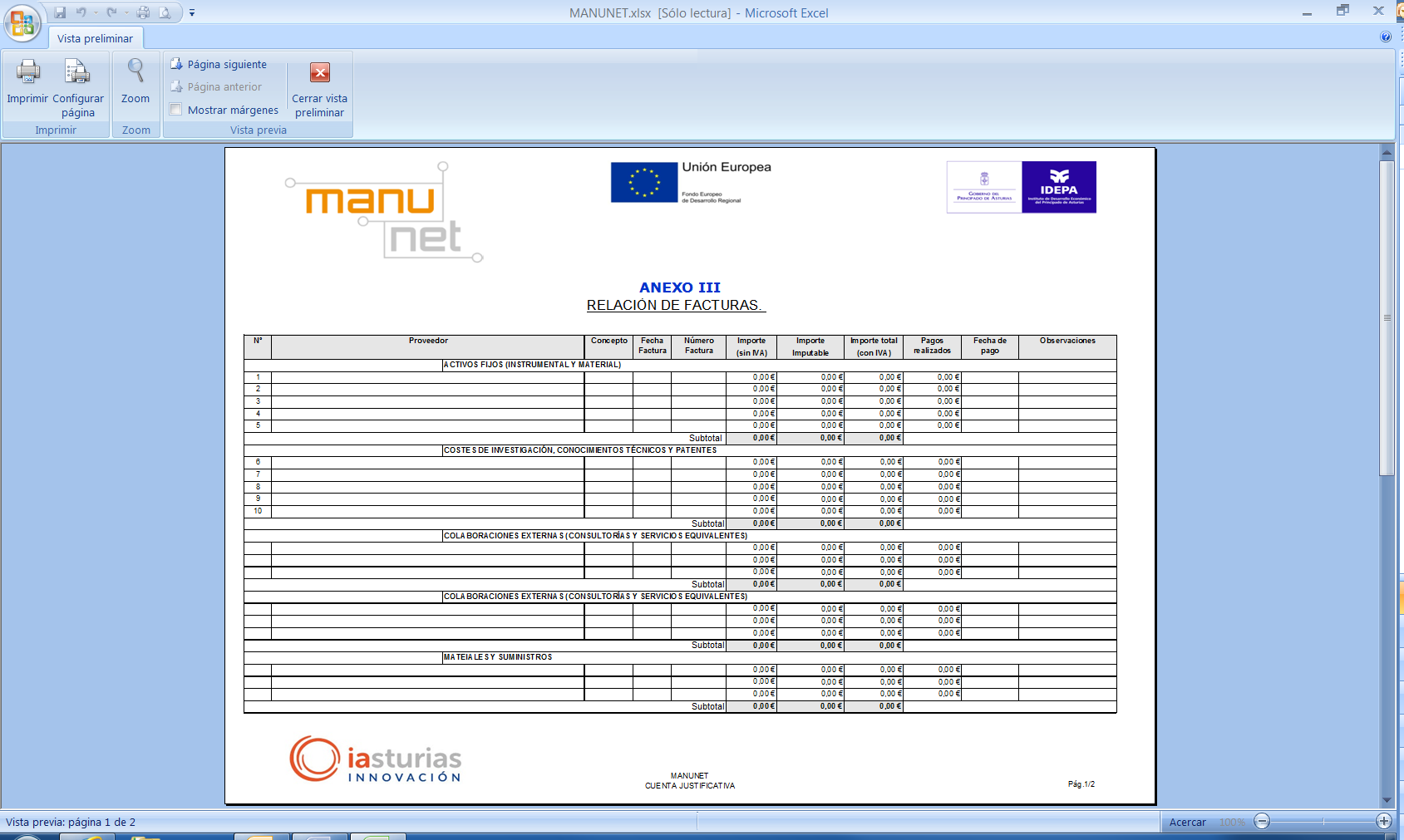 El mismo se presentará con el resto de la cuenta justificativa.ANEXO V Otras ayudasDECLARA que: NO ha solicitado y/o recibido ayudas para este proyecto. SI ha solicitado y/o recibido las ayudas que se mencionan a continuación para este proyecto.Otras ayudas recibidas por la empresa  para servicios de asesoramiento y apoyo en materia de innovación, según el artículo 28  del Reglamento (UE) No 651/2014 de la Comisión, de 17 de junio de 2014, el importe total de las ayudas para estos servicios no excederá de 200.000 EUR  durante cualquier período de tres años. NO ha solicitado y/o recibido ayudas acogidas al artículo 28 del Reglamento (UE) No 651/2014 de la Comisión, de 17 de junio de 2014. SI ha solicitado y/o recibido las siguientes ayudas acogidas al artículo 28 del Reglamento (UE) No 651/2014 de la Comisión, de 17 de junio de 2014:La entidad que represento se compromete a comunicar aquellas otras ayudas que solicite y/o reciba de cualquier entidad para la financiación del presente proyecto , tan pronto como se conozcan y antes de la justificación de la aplicación de los fondos recibidos, desde la solicitud y/o concesión de la ayuda.En      , a    de       de 20  ANEXO VIEl presente listado de comprobación acompaña, pero en modo alguno sustituye, al Informe de Auditoría emitido conforme a la Orden EHA/1434/2007, de 17 de mayo, del Ministerio de Economía y Hacienda.Datos de auditor y empresa auditora:Datos de la empresa beneficiaria y del proyecto:Revisión del cumplimiento de las obligaciones impuestas al beneficiario, indicando a continuación la normativa tomada como referencia para comprobar el cumplimiento de las mismasResolución de convocatoria M-era.Net:      Resolución de Concesión:      1 El presente listado de comprobación se debe incluir firmado por el auditor del Informe de Auditoría, debiendo cumplimentar todos y cada uno de los ítems.El auditor ha revisado y muestra, en su caso, su conformidad con el contenido de los siguientes ítems: Habiendo analizado los requisitos que se deben cumplir para ser beneficiario, concluyo que el importe a justificar, y el importe conforme para ser subvencionado son los siguientes:(*) Según la Resolución de ConcesiónNOTAS: Añada los comentarios necesarios para que quede completa la comprobación de aquellos ítems en los que se ha marcado el indicador Ver Notas.AYUDAS DIRIGIDAS A EMPRESAS DEL PRINCIPADO DE ASTURIAS EN EL MARCO DE LA INICIATIVA EUROPEA M-ERA.NET (MANUNET)Nº EXPEDIENTE:IDE/     /     EMPRESA:TITULO DEL PROYECTO:Don/DoñaDon/DoñaDNIen nombre y representación deen nombre y representación deNIFRELLENAR EN CASO DE CAMBIO DE DATOS DE NOTIFICACIÓN/COMUNICACIÓN CON RESPECTO A LA SOLICITUD INICIALRELLENAR EN CASO DE CAMBIO DE DATOS DE NOTIFICACIÓN/COMUNICACIÓN CON RESPECTO A LA SOLICITUD INICIALRELLENAR EN CASO DE CAMBIO DE DATOS DE NOTIFICACIÓN/COMUNICACIÓN CON RESPECTO A LA SOLICITUD INICIALDomicilio Domicilio Código postalCiudadCiudadProvinciaCorreo electrónicoCorreo electrónicoTeléfono Memoria de actuaciones Memoria de actuaciones Informe con indicación de las actividades realizadas y los resultados obtenidos. Anexo I.Documentación acreditativa de la ejecución del proyecto. (Solo en el caso de que el tipo de proyecto lo requiera).Memoria Económica  Memoria Económica  Informe económico. Anexo II.Cuadro explicativo, en su caso, entre cantidades inicialmente presupuestadas y desviaciones acaecidasRelación de facturas/gastos incurridos, debidamente agrupados (Anexo III). y de gastos de personal (Anexo IV).Declaración responsable de obtención de otras ayudas. Anexo V.Informe de auditoría.Listado de Comprobación de revisión de la Cuenta Justificativa por el auditor. Anexo VI.Extractos contables, Libro Mayor, firmados y sellados. Códigos contables específicos y separados para el proyecto.Copia de todas las facturas y documentos justificantes de gasto subvencionados (estampillados por el auditor), junto con copia de los documentos de pago.Copia de alta en el IAE, en caso de no haber autorizado su consulta, o de nueva actividad o creación..Último Impuesto sobre Sociedades registrado.Copia del modelo 190 de cada año implicado en el proyecto.Justificantes de pago de los modelos 110 trimestrales de IRPF.Acreditación del requisito de publicidad  de la cofinanciación pública (IDEPA)Acreditación del requisito de publicidad  de la cofinanciación pública (IDEPA)2  fotografías del  cartel  informativo A3Impresión de pantalla de la pagina web de la empresaNº EXPEDIENTE: IDE/     /     EMPRESA:      TITULO DEL PROYECTO:      Deberá exponerse cuál ha sido el desarrollo del proyecto de acuerdo con las premisas planteadas en la memoria inicial presentada con la solicitud de ayuda.Con carácter general, contendrá los siguientes puntos: (Utilizar tantas páginas como sea necesario)Cumplimiento de las condiciones impuestas en la en la concesión de la subvención, indicando en su caso las desviaciones producidas y su motivo.Actuación general, acciones desarrolladas.Hitos o Etapas: descripción tecnológica y calendario.Objetivos del proyecto internacional en su conjunto. Resultados particulares obtenidos. Valoración.Declaro bajo mi responsabilidad que los datos aquí reseñados son ciertos y se corresponden con el proyecto aprobado.En ........................., a    de ......................... de   Declaro bajo mi responsabilidad que los datos aquí reseñados son ciertos y se corresponden con el proyecto aprobado.En ........................., a    de ......................... de   Nº EXPEDIENTE: IDE/     /     EMPRESA:      TITULO DEL PROYECTO:      Se recogerá el coste de las actividades realizadas por conceptos subvencionables (Activos Fijos -instrumental y material-; Costes de Investigación conocimientos técnicos y patentes; Colaboraciones externas; Materiales y suministros; Viajes y alojamientos; Coste del informe del auditor; Gastos de coordinación; Gastos de personal) y deberá contener una descripción detallada y clara de los conceptos imputados relacionados con la Relación de facturas (Anexo III) presentada, haciendo referencia a su naturaleza, motivo de imputación y vinculación con el proyecto, así como sus posibles desviaciones respecto a lo presupuestado inicialmente.Declaro bajo mi responsabilidad que los datos aquí reseñados son ciertos y se corresponden con el proyecto aprobado.En ........................., a    de ......................... de   Don/DoñaDNIen nombre y representación deNIFEntidadFecha solicitudFecha aprobaciónImporte recibido o aprobadoEntidadFecha solicitudFecha aprobaciónImporte recibido o aprobadoLISTADO DE COMPROBACIÓN DE REVISIÓN DE LA CUENTA JUSTIFICATIVA1Nombre y apellidosNº de inscripción ROACNombre de la empresa auditoraDirecciónTeléfono de contactoRazón social empresa beneficiaraNombre y apellidos representante legalNº de expedienteIDE/     /     Título del proyectoCuenta Justificativa: Relación de documentación incluida en la Cuenta Justificativa.  SI  Ver Nota (1)Solicitud de pago.  SI  Ver Nota (2)ANEXO I de la Cuenta Justificativa: Informe de actuación.  SI  Ver Nota (3)ANEXO II de la Cuenta Justificativa: Informe económico.  SI  Ver Nota (4)Otra documentación acreditativa de la ejecución del proyecto (fotografías, estudios etc.).  SI  No procede  Ver Nota (5)ANEXO III de la Cuenta Justificativa: Relación de facturas.  SI  No procede  Ver Nota (6)ANEXO IV de la Cuenta Justificativa: Certificado de gastos de personal.  SI  No procede  Ver Nota (7)Los gastos justificados se corresponden con las actividades descritas en la Memoria de Actuación  que, a su vez, se corresponden con las actividades relacionadas en la memoria del proyecto, presentada junto con la solicitud de ayuda, así como con lo notificado en la Resolución de Concesión.  SI  Ver Nota (8)ANEXO V de la Cuenta Justificativa: Otras ayudas al proyecto.Se ha comprobado la veracidad de los datos consignadosSe han comprobado la intensidad y compatibilidad, recogidas en la Base Décima de las Bases reguladoras de las ayudas.   SI  Ver Nota (9)Se ha comprobado que no se han incluido justificantes de gasto (facturas) distintos de los considerados en la Resolución de Concesión..  SI  Ver Nota (10)Se ha comprobado que no se han incluido justificantes de gastos expresamente excluidos en la Resolución de concesión.  SI  Ver Nota (11)En el proyecto ejecutado, respecto al aprobado, se ha producido alguna de las siguientes circunstancias:Desviaciones económicas significativasSustitución de proveedores de servicios externos o de los servicios prestados por éstos.Sustitución de bienes adquiridos o de sus proveedores.Modificaciones del personal propio de la empresa, involucrado en el proyecto, o de las tareas desempeñadas.(en su caso comentar las desviaciones o sustituciones producidas)  NO  Ver Nota (12)En los Informes de actuación y económico (ANEXOS I y II) se justifican, en su caso, los motivos de las sustituciones o se especifican las razones de las desviaciones económicas respecto al proyecto aprobado.  SI  No procede  Ver Nota (13)Los gastos están pagados en su totalidad, incluyendo los impuestos correspondientes y con anterioridad al plazo de justificación, aunque no estén imputados al 100%.  SI  Ver Nota (14)Los gastos considerados solo lo son por el importe correspondiente a la base imponible, sin incluir impuestos, cargas o gravámenes.  SI  Ver Nota (15)En los originales de las facturas aparecen marcadas con una estampilla que indica: “Este documento se ha presentado como justificación para el abono de la subvención de (Importe subvención concedida) € concedida por el IDEPA. Nº de expediente: (indicar nº de expediente) . Porcentaje imputado  (indicar el % de imputación del documento que se estampilla) % . Fecha (indicar fecha). Firma: (Auditor)”  SI  No procede  Ver Nota (16)En los originales de las nóminas y los Tcs aparecen marcados con una estampilla que indica: “Este documento se ha presentado como justificación para el abono de la subvención de (Importe subvención concedida) € concedida por el IDEPA. Nº de expediente: (indicar nº de expediente) . Porcentaje imputado  (indicar el % de imputación del documento que se estampilla) % . Fecha (indicar fecha). Firma: (Auditor)”  SI  No procede  Ver Nota (17)Los justificantes de gasto son documentos de valor probatorio con validez en el tráfico jurídico mercantil o con eficacia administrativa, quedando probada la salida material de fondos del beneficiario e identificando tanto al destinatario como el concepto.  Las facturas reúnen los requisitos establecidos en el artículo 6 y siguientes del Real Decreto 1619/2012, de 30 de noviembre, por el que se aprueba el Reglamento que regula las obligaciones de facturación.  SI  Ver Nota (18)Los justificantes de pago tienen fecha comprendida entre la fecha de registro de entrada de la solicitud y el plazo máximo para la justificación del proyecto  SI  Ver Nota (19)Los justificantes de gasto tienen fecha comprendida entre la fecha de registro de entrada de la solicitud y el plazo máximo para la realización del proyecto  SI  Ver Nota (20)En el caso de pagos en moneda extranjera, se ha verificado el tipo de cambio existente en la fecha de la operación, para determinar el correspondiente importe del gasto subvencionable  SI  Ver Nota (21)Se ha comprobado que el importe finalmente realizado y subvencionable es superior a 150.000,00 euros por participante regional y solicitud  SI  Ver Nota (22)Que de existir gastos de coordinación, la empresa local ha actuado como coordinadora.  SI  No procede  Ver Nota (23)Los gastos de personal imputados se refieren a personal contratado directamente por el beneficiario y con categoría profesional incluida enlos grupos de cotización 1, 2 o 3, o bien accionistas de la sociedad que presten servicios laborales.  SI  No procede  Ver Nota (24)Se cumple el requisito de trasnacionalidad contemplado el Base quinta de las Bases Reguladoras de las ayudas.  SI  Ver Nota (25)Se ha verificado la existencia de la publicidad adecuada, acorde con las Bases Reguladoras.  SI  Ver Nota (26)Se cumplen los requisitos de subcontratación recogidos en las Bases Reguladoras.  SI  No procede  Ver Nota (27)En el caso de contratación con empresas vinculadas, se ha comprobado la existencia de autorización del Órgano Concedente y su realización a precios de mercado, en condiciones de plena competencia.  SI  No procede  Ver Nota (28)Se ha comprobado que el beneficiario lleva un sistema de contabilidad aparte o un código contable adecuado a todas las transacciones relacionadas con el proyecto.  SI  Ver Nota (29)Se ha comprobado que el beneficiario sigue cumpliendo las condiciones para ser considerado (no crisis, art 13 de la Ley 38/2003, orden de recuperación, etc)  SI  Ver Nota (30)PARTIDAS SUBVENCIONABLESIMPORTE APROBADO (*)SUBVENCIÓN CONCEDIDA (*)IMPORTE REALIZADO SUBVENCIONABLEActivos Fijos (instrumental y equipo).Costes de Investigación, conocimientos técnicos y patentes.Colaboraciones externas (consultoría y servicios).Materiales y suministros.Viajes y alojamientos.Coste del informe del auditor.Gastos de coordinación.Gastos de personal propio (investig y técnicos). Incluye facturas sociosCostes de personal en comisión de servicioTOTALNota (1)Nota (2)Nota (3)Nota (4)Nota (5)Nota (6)Nota (7)Nota (8)Nota (9)Nota (10)Nota (11)Nota (12)Nota (13)Nota (14)Nota (15)Nota (16)Nota (17)Nota (18)Nota (19)Nota (20)Nota (21)Nota (22)Nota (23)Nota (24)Nota (25)Nota (26)Nota (27)Nota (28)Nota (29)Nota (30)